Wilson’s School - Parental Agreement for School to Administer Medicine (To accompany medications passed to school)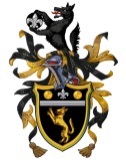 The school will not store or give your son medicine unless you complete and sign this form, and return it to the school.  Medicine must be in its original container as dispensed by the pharmacy, clearly marked with your son’s name, the expiry date and dosage details.I understand that I must deliver the medicine personally to Mrs A Woods, Reprographics Officer and Primary First Aider. The above information is, to the best of my knowledge, accurate at the time of writing and I give consent to school staff administering medicine in accordance with the school policy. I will inform the school immediately, in writing, if there is any change in dosage or frequency of the medication or if the medicine is stopped. I will collect the medicine at the end of the course/upon the expiry date and dispose of it safely.Signature		              Date	Pupil’s NameDate of birthFormMedical condition or illnessMedicineName/type of medicine(as described on the container)Expiry dateDosage and methodTimingSpecial precautions/other instructionsAre there any side effects that the school needs to know about?Self-administration – Yes or No?Procedures to take in an emergencyContact DetailsContact DetailsContact DetailsContact DetailsContact DetailsNameContact telephone number(s)Relationship to pupilAddress